URBAN CULTURESEUS 39302227/157EProfessor Esther RomeynFall 2015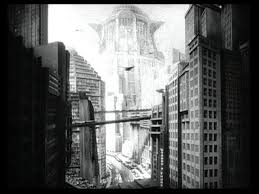 Course Schedule: Tuesday:  5-6 th period (11:45-1:40)  Tu 2353Thursday: 6th period (12:50-1:40)  Tu 2342Contact Data Prof. Esther Romeyn:Office Hours: Thursday: 2pm-4pmBy appointment    Office: Turlington 3342Telephone: 480-603-5706 (cell); 352-294-7151 (office)Email: Esromeyn@ufl.eduCOURSE DESCRIPTIONThis course will focus on the culture and societies of cities. How do cities--urban spaces--organize experience and meaning, and produce and reproduce social, cultural and economic relationships? How do we, as city dwellers, experience cities? How has that experience changed, from the European medieval city, through the Renaissance and Baroque period, to modernity, post-modernity, globalization?  We will approach these questions on the level of theory (from the perspective of various seminal thinkers on the city, such as Lewis Mumford, Georg Simmel, Walter Benjamin, Karl Marx, Robert Parks, Guy Debord, Michel Foucault, David Harvey, and Zygmunt Bauman, and from the perspective of writers who have been influenced by these thinkers) as well as on the level of representation-- how European urban spaces and European cities have been organized ad represented in urban architecture, literature, film, art. Issues that we will be discussing include:Urban space and organization in the Middle Ages, Renaissance and Baroque period
Urban space in modernity and post-modernityThe city as Utopia and DistopiaUrban space and the organization of power and industry (capitalism)
Urban space and memory culture
The city, public space and citizenship
The city as “map,” "text" and as "spectacle"The city and policing: Order and Disorder
The city and the "Other"The gendered cityThe city and social divisionThe “cinematic” cityThe city and modernism
The modern metropolis and the avant-gardeThe contemporary global cityThe city and the slumSimcitiesCity brandingThe city and urban rebellion

COURSE READINGS:Readings for the course will be posted on E-reserves or E-learning before the due date.COURSE REQUIREMENTS:ATTENDANCE AND PREPARATION:Please note that class attendance is required for this course and constitutes 10% of your grade. You will be permitted 3 unexcused absences, after which you loose your attendance points if you are absent without proper reason and documentation. I will circulate an attendance sheet which you should sign. Signing for others is considered academic dishonesty. Repeated absences may affect your performance on exams and quizzes since they will be based on class lectures. Missing class also means possibly missing pop quizzes. According to the Office of the Registrar, “acceptable reasons for absence from class include illness, serious family emergencies, special curricular requirements, military obligation, severe weather conditions, religious holidays and participation in official university activities such as music performances, athletic competition or debate. Absences from class for court-imposed legal obligations (e.g. jury duty or subpoena) must be excused.”READING LOG, STUDENT LED INTRODUCTIONS AND PARTICIPATION: This course will be conducted in seminar format. That means that each student is expected to come to each session prepared to discuss the readings assigned for that session. Reading of the assigned material and participating in class discussion is essential to the successful completion of the course! To that end I will ask that each of you keep a reading log with entries for every reading assigned.You will also select (or be assigned) a session (and the course readings assigned for that day) that you will be responsible for introducing.  These student introductions should take no more than 5-10 minutes every Tuesday and focus on what you thought were the most relevant concepts or interesting aspects of the reading. You will keep a reading log that I will collect 4 times during the semester. You are expected to have your log up to date.  I will grade your logs with V+ (90 and above); V (85-90); and V- (80-84). If your grade is lower, or if you are missing readings, I will ask you to revise and resubmit. However you will not be able to get full credit for incomplete logs. The reading log is not supposed to be a full summary of the text. Rather, I want you to formulate 3-4 key ideas-concepts that you think are central to the author’s concerns/ questions/ argument. Of course you can elaborate and add your own commentary. Your reading logs will serve as jumping off point for class discussion, so keep them up to date.  Your entries, your introductions to the class session and your contribution to class discussion will constitute 10% of your grade. MID TERM EXAM In addition to completing the readings at the scheduled time, students will have to pass a midterm exam. The exam will be a take home exam, in essay form. It will constitute 40% of your grade. FINAL RESEARCH PAPER: The final class assignment will be a research paper (7-8 pp.) on a topic of your own choice, due at the end of the term. Students will hand in a first and a final draft of the paper. I will comment on the first draft but not grade it.  However not handing in a first grade will be penalized by deducting 5 points from your final draft grade. The final draft is worth 40% of your grade. Due Dates:  Midterm (Take Home) Exam: October 20First Draft Research Paper: November 22Final Research Paper:  December 13Grade Composition:Attendance: 10%Reading Log, Student Presentation and Participation: 10%Midterm Exam: 40%Second Draft Final Paper: 40%GRADING SCALE: A:                                         90-100B+:                                       85-89B:                                         80-84C+:                                       75-79C:                                         70-74 D+:                                       65-69D:                                         60-65  E:                                          59 % or below Plagiarism: Please be advised that plagiarism is in violation of the University of Florida’s regulations and maybe grounds for dismissal from the course. If you are in doubt about what constitutes plagiarism, address these questions to the instructor. Students with Disabilities: Please advise the instructor so that appropriate measures maybe taken. Reading and Discussion Schedule:Week One: Introduction and syllabus: Urbanism as a Way of Life Tuesday August 23: IntroductionThursday August 25: Silverman, Ch. 3 “City Spaces”, 61-91Week Two: Money, Time, Space in the Medieval and Baroque CityTuesday August 30Pinder, “Introduction”; Lewis Mumford, The Culture of Cities I, pp. 108-142 Thursday September 1: Mumford 2, pp. 143-163Week Three: The Industrial CityTuesday September 6:David Harvey, “Money, Time, Space and the City,” pp. 165-199 Thursday September 8: Georg Simmel, “The Metropolis and Mental Life;” The Stranger (excerpt)The Guardian, “Sick Cities: Why urban living can be bad for your mental health”Week Four: City and Mental LifeTuesday September 13:Kaes, "Leaving Home: Film, Migration and the Urban Experience"Thursday September 15:Sayyad, "Industrial Modernism"Week Five: Urban Space, Capitalism and DisciplineTuesday September 20:Michel Foucault, “Spectacle of the Scaffold,” pp. 47-57 in Discipline and Punish; Michel Foucault, “Docile Bodies,” pp. 135-169 in Discipline and Punish Thursday September 22:Sayyad, "Orwellian Modernity"Week Six: City Imaginations II: The Urbanization of ConsciousnessTuesday September 27:Michele Hannoosh, “Painters and Modern Life: Baudelaire and the Impressionists,” pp. 168-188, in Visions of the Modern CityThursday September 29:Walter Benjamin, Susan Buck-Mors, excerpts Week Seven: City Imaginations III:  The Modern City and Order/Disorder: Acting and Detecting, Reading the City and Policing the CityTuesday October 4: Philip Fisher, “City Matter, City Minds”; Peter Brooks, “The City as Text”Thursday October 6: Peter Stallybrass and Allon White, “The City: The Sewer, The Gaze and The Contaminating Touch,” pp. 125-148, in The Politics and Poetics of TransgressionWeek Eight: The gendered City: Women and Modern Urban SpaceTuesday October 11: Elizabeth Wilson, “The City of the Floating World,” pp. 47-64, in The Sphinx in the CityThursday October 13:Rachel Bowlby:  “Starring: Dreiser’s Sister Carrie,” pp, 52-65, in Just Looking Week Nine: Modernism and the Urban Imaginations : The City, Destruction and WarTuesday October 18: 
Anthony Vidler, “Framing Infinity: Le Corbusier”; Marshall Berman, “Robert Moses,” in All that Is Solid Melts into Air;  “How Baltimore became Baltimore” http://www.washingtonpost.com/news/wonkblog/wp/2015/04/29/the-long-painful-and-repetitive-history-of-how-baltimore-became-baltimore/Thursday October 20: “Form Follows Function: Modernism and Ruins in East and West”; Guardian, "Pruitt-Igoe"DUE DATE MID-TERM EXAMWeek Ten: Cities, the Suburb and ConsumerismTuesday October 25: Anette Baldauf, “Shopping town USA”, in Eurozinewww.eurozine.com/articles/2008-02-13-baldauf-en.htmlThursday October 27: Michelle Provoost, New Towns on the Cold War Frontier: Town Planning and Cold War Politics, in Eurozine www.eurozine.com/articles/2006-06-28-provoost-en.htmlWeek Eleven: Modernist Avant Garde and Post modernist Counter Imaginations Tuesday November 1:Deleuze: Society of the Spectacle, excerpts; David Pinder, “Situationist Adventurers,” pp. 131-159, in Visions of the City; Sebastián Cobarrubias and John Pickles, “Spacing movements, The turn to cartographies and mapping practices in contemporary social movements,” in B. Warf and S. Arias, The Spatial Turn, pp. 36-58Thursday November 3:  Post-Utopia and Junk Space"What is a post-Utopian Urbanism?" “Detroitism”: The Aesthetics of Urban Decay: see http://ruinmemories.org/http://www.shrinkingcities.com/index.php?L=1http://www.abandonedamerica.usWeek Twelve: The Right to the City, The City of the Commons vs. The privatized city ITuesday November 8:  Sharon Zukin, “Gentrification: Cultural and Capital in the Urban Core”;The Guardian, “Urban Commons,” The Guardian “The Privatisation of Cities’ Urban Spaces”; The Guardian, “The Smartest Cities Rely on Citizens Cunning”;  Thursday November 10:  The Guardian: “Whose City is it Anyway? The harsh truth about urbanization”; Open democracy, “Our common ownership of London is under threat”; “The End of Cool Istanbul” ; “Anti-homeless Spikes” Week Thirteen: The City of the Commons vs. The privatized city II: The Ghetto as space of exceptionTuesday November 15:Maria Stehle, “Narrating the Ghetto”; Paul Silverstein, “Postcolonial Apartheid”http://riotsfrance.ssrc.org/Silverstein_Tetreault/; Jocelyne Cesari, “Ethnicity, Islam and les Banlieues”http://riotsfrance.ssrc.org/Cesari/ Thursday November 17:Saskia Sassen, “The Global City;” “The Creative Class: Neoliberal London’s Policy Juggernaut” Week Fourteen: The Global City, the Neo-Liberal City and the Post-colonial CityTuesday November 22:  Guardian, "Guerilla Architecture"; Guardian, "Spanish Micro-Utopias"DUE DATE FIRST DRAFT FINAL PAPERThursday November 24: Thanksgiving HolidayWeek Fifteen: The City as “Hyper Space” Tuesday November 29: Sorkin, “See you in Disneyworld,” excerpt; Ruggeri, “Imagineering Palm Springs”; “Guardian, “The City of Clones or Dupitecture”;  http://www.theguardian.com/cities/2014/dec/17/truth-smart-city-destroy-democracy-urban-thinkers-buzzphrase?CMP=share_btn_twThursday December 1: The “Post-City”: Rethinking “Gezi” and “Occupy”Stephen Graham, “Postmortem city: Towards an Urban Geopolitics”http://www.cccb.org/rcs_gene/stephengraham.pdf Mike Davis, Megacities and the Laws of ChaosWeek Sixteen:Tuesday December 6: Last Day of Classes Zygmunt Bauman, “Out of Touch Together,” in Liquid Times Tuesday December 13: FINAL PAPER DUE DATE